Aldbourne Preschool 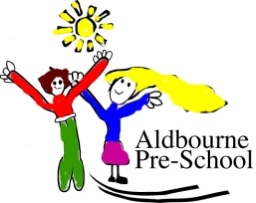 Back Lane, Aldbourne, Marlborough, Wiltshire SN8 2BP Telephone: 01672 541648
Email: aldournepreschool@gmail.com
Web: www.aldbournepreschool.com Policy: Medication and Staffing This policy has been drawn up by the staff of the Preschool, in consultation with the Owners and parents. Staff, volunteers and students who are taking medication which may affect their ability to care for the children should seek medical advice before working with the children. The manager or supervisor should be informed of the medication being taken and its effects. Issue Date Review Date 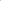 Document Owner(s) Approved 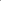 June 2018 June 2019 Cleo JerramJulie Kent 